Udviklingstendenser dagpleje og daginstitutioner 2020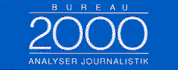 Februar 2020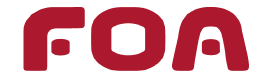 Undersøgelsen er udført på bestilling af FOA Henvendelser:FOAStaunings Plads 1-31790 København VTlf.: 46 97 26 26Rapporten er udarbejdet af seniorkonsulenterne Niels Glavind og Susanne Pade, Bureau 2000 – analyse og forskning. Henvendelser vedr. undersøgelsens tekniske indhold til:Bureau 2000 – analyse og forskningSkråplanet 293500 VærløseTlf.: 44 66 22 64 
www.bureau2000.dkCopyright: Bureau 2000ISBN: 978-87-90771-91-1HovedresultaterUndersøgelsen er gennemført af Bureau 2000, der har indhentet oplysninger fra alle landets kommuner om indskrevne, takster m.v. pr. nytår 2020. Nogle hovedresultater er:Det stigende børnetal og beslutningen om at forbedre personalenormeringen betyder, at der skal tilføres betydelige ressourcer til dagtilbudsområdet. I 2029 vil de årlige offentlige udgifter til dagtilbud være ca. 6,7 mia. kr. højere end nu. Det svarer til en stigning på 29 pct. i forhold til 2019.Der er en beskeden vækst i privatinstitutioner. Antallet af børn, der er indskrevet i private pasningsordninger, er omtrent uændret i forhold til 2019.Forældrebetalingen for 0-5-årige børn er omtrent uændret i faste priser i forhold til 2019.Der er en markant stigning i SFO-taksterne. Det kan få flere familier med lave indkomster til at fravælge SFO.Der er store forskelle i forældrebetalingen fra kommune til kommune. En vuggestueplads uden frokost koster fx 1.580 kr. mdl. på Fanø mod 3.592 kr. mdl. i Fredericia.I 2020 som i 2016 er en vuggestueplads med frokost i gennemsnit fortsat ca. 1.000 kr. dyrere for forældrene end en plads i dagpleje.En familie med forholdsvis lave indkomster skal i dag tjene 7.326 kr. mdl. ekstra, hvis den skal kunne betale en plads til et 0-2-årigt barn og et børnehavebarn, når skatten er betalt.Omfanget af område-klyngeledelse er det samme som i 2019. De fleste børn er i dag indskrevet i dagtilbud i kommuner med områdeledelse.Der er 47 kommuner, hvor aldersgrænsen mellem dagpleje/vuggestue og børnehave er under 3 år. Det er samme antal som i 2019.Der har gennem nogle år været et kraftigt fald i antallet af børn i den kommunale dagpleje, men de sidste par år er der kun sket et beskedent fald.Mange kommuner har fortsat svært ved at skaffe kvalificerede dagplejere. Det betyder blandt andet, at man mange steder benytter muligheden for at indskrive fem børn i det enkelte dagplejehjem.1. 	Udviklingen i efterspørgslen efter dagtilbudI dette afsnit ses på udviklingen i antal indskrevne i dagtilbud det seneste år, ligesom udviklingen fremover vurderes. Den andel af børnene, der bruger dagtilbud, er omtrent uændret, men der er sket en mindre forskydning fra vuggestue til dagpleje. Der er ikke sket nogen større udvikling i de private tilbud.For dagplejens vedkommende kan der konstateres fortsatte problemer mange steder med at skaffe kvalificerede dagplejere. Frem til 2029 skal antallet af pladser i dagtilbud øges med ca. 40.000. Da der samtidig skal bygges nye institutioner, og det er besluttet at forbedre normeringerne, vil de kommunale udgifter i 2029 være ca. 6,7 mia. kr. højere end i 2020.1.1 	Antal indskrevneDer er fra 2015 sket en omlægning af Danmarks Statistiks måde at opgøre børn og personale, når det gælder daginstitutioner og dagpleje for børn under skolealderen. Indtil 2014 blev børn og personale opgjort hvert år på en bestemt tællingsdag i begyndelsen af oktober, men fra 2015 har man i stedet opgjort et årsgennemsnit. Dette årsgennemsnit er desuden omregnet til fuldtidspladser.Omlægningen af statistikken betyder desuden, at Danmarks Statistiks tal ikke kan bruges til at beregne udviklingen i antal indskrevne siden 2014.For alligevel at kunne vurdere udviklingen har Bureau 2000 spurgt kommunerne om antallet af indskrevne pr. 1. oktober 2016, 2017, 2018 og 2019.Tabel 1 viser herefter den skønnede udvikling i antallet af indskrevne børn under skolealderen.Tabel 1. Indskrevne børn under skolealderen i kommunale dagtilbud 2014, 2016, 2017, 2018 og 2019Kilde: Statistikbanken og rundspørger til kommunerne. 75 kommuner ud af 98 har givet oplysninger om indskrevne pr. 1. oktober 2019. For de sidste 23 kommuner er anvendt tal fra 2018-rundspørgen, hvis disse foreligger. Hvis de ikke foreligger, er anvendt Danmarks Statistiks opgørelse af helårsbørn i 2018. Tallene for 2018 er revurderet.Tabel 2 viser udviklingen, hvis antallet af indskrevne sættes i forhold til antallet af børn i de relevante aldersgrupper pr. oktober det pågældende år.Tabel 2. Indskrevne børn under skolealderen i kommunale dagtilbud 2010, 2014, 2016, 2017, 2018 og 2019 i pct. af aldersgruppe.Kilde: Statistikbanken og rundspørge til kommunerne. Daginstitutioner omfatter kommunale og selvejende institutioner, men ikke privatinstitutioner.Det ses, at der fortsat er et moderat fald i antallet af dagplejepladser. Når det gælder indskrevne i skolefritidsordninger, har pladsanviserne oplyst antal indskrevne pr. 
1. oktober 2016, 2017, 2018 og 2019. Der er i år anvendt en mere specifik inddeling, således at der dels spørges om indskrevne i almindelige SFO-pladser, dels om indskrevne i evt. kluboverbygning. Der var pr. 1. oktober 2019 187.797 indskrevne i almindelige SFO-pladser og 18.577 i kluboverbygninger. I 2018 var tallet 201.677 indskrevne. 2018-tallet kan dog omfatte en del klubbørn. Det er derfor svært med sikkerhed at bedømme, om efterspørgslen er steget eller faldet.Enkelte kommuner har ikke oplyst antal indskrevne. Her er i stedet anvendt Danmarks Statistiks opgørelse pr. oktober 2018 (som er en opgørelse på dato – ikke omregnet til helårspladser). Der var i 2019 15.837 indskrevne børn i fritidshjem/fritidshjemsgrupper – heraf 13.645 i København.1.2	Særligt om udviklingen på dagplejeområdetTabel 2 viste, at der er en fortsat tendens til, at en større del af forældrene benytter vuggestue/vuggestuepladser frem for dagpleje. Dette betyder bl.a. et fald i antallet af dagplejere, således som det bl.a. fremgår af Figur 1.Figur 1Kilde: KRLDet ses dog, at faldet de seneste år har været mindre end i de tidligere år.En del af forklaringen kan findes i tendensen til, at småbørnsfamilierne flytter til de større bysamfund, navnlig byer med mere end 50.000 indbyggere. Tabel 3 viser denne udvikling.Tabel 3. Udvikling i antal 0-2-årige efter by-størrelse 2010-2019Kilde: StatistikbankenDet er formentlig lettest at kombinere erhvervet som dagplejer med bopæl i et parcelhus eller lignende. Bor man i etagebyggeri, kan det være besværligt at komme op og ned at trapperne med en gruppe børn. Men i de større byer er parcelhuse ofte så dyre, at de er svære at finansiere med en løn som dagplejer. Dette kan være en årsag til, at dagpleje typisk finde på landet og i mindre bysamfund. En anden årsag kan være, at en daginstitution på landet ofte må hente børn fra et stort geografisk område. Det giver store afstande for forældrene, og derfor vælges dagpleje. En del af forklaringen på, at dagplejen er blevet mindre, ligger derfor i geografien.En anden vigtig årsag til nedgangen i antallet af dagplejere er, at mange kommuner har svært ved at skaffe kvalificerede dagplejere. Selv om dagpleje langt de fleste steder er en billigere løsning for kommunen end vuggestuer, er der en del kommuner, der må give forældrene, der ønsker dagpleje, en vuggestueplads.75 kommuner har således svaret på spørgsmålet om forældrene kan være sikre på en dagpleje hhv. vuggestueplads, hvis de foretrækker det.Heraf er der 20 kommuner, der svarer, at forældrene ikke kan være sikre på en dagplejeplads, selv om det er det, de ønsker. 17 kommuner svarer, at forældrene som regel kan få plads i dagplejen.Omvendt er der 37 kommuner, der svarer, at forældrene ikke kan være sikre på vuggestueplads, hvis dét er deres ønske. 13 kommuner svarer, at de som regel kan regne med vuggestueplads.73 kommuner har svaret på et spørgsmål, om man benytter sig af muligheden af at indskrive fem børn i det enkelte dagplejehjem. Et flertal heraf (41 kommuner) benytter sig af denne mulighed. De fleste af disse har aktuelt 5-børns dagplejer – dog næsten alle steder i meget begrænset omfang, ligesom det understreges, at det som regel er noget kortvarigt. Brugen af 5-børns dagplejer må ses som et klart tegn på, at man har svært ved at skaffe dagplejere.Når man skal bedømme udviklingen i brug af dagpleje hhv. vuggestue, må man endelig have for øje, at forældrene mange steder har bedre mulighed i vuggestuerne for at orientere sig om deres pasningstilbud, før de træffer deres valg.74 kommuner har således svaret på spørgsmålet, om forældrene har mulighed for at besøge eventuelle dagplejehjem, før de træffer deres valg.33 kommuner svarer ”ja, flere hjem”.25 kommuner svarer ”kun ét hjem”.16 kommuner svarer nej.76 kommuner har omvendt svaret på spørgsmålet, om forældrene har mulighed for at besøge eventuelle daginstitutioner, før de træffer deres valg.72 kommuner svarer ”ja, flere daginstitutioner”.3 kommuner svarer ”kun én daginstitution”.1 kommune svarer nej.For mange forældre vil valg af dagpleje derfor være valg af noget ukendt.For to år siden gennemførte Bureau 2000 i samarbejde med Epinion en rundspørge til et repræsentativt udsnit af småbørnsforældre. På spørgsmålet om, hvad der er den bedste pasningsform for de 0-2-årige, svarede 29 pct. af forældrene, at det er dagpleje. 34 pct. pegede på vuggestue/vuggestuegrupper, mens 35 pct. ikke mener, man generelt kan sige, at det ene er bedre end det andet.Den lille forskydning, der fortsat sker fra dagpleje til vuggestue, kan ikke tages til indtægt for, at der skulle være sket nogen ændring i forældrenes præferencer.1.3 	Udviklingen i de private tilbud. Privatinstitutioner Ser vi på udviklingen i antallet af privatinstitutioner, fremgår nogle hovedtal af Tabel 4.Tabel 4. Udviklingen i antallet af privatinstitutioner 2014-2020Kilde: Statistikbanken og Bureau 2000s kommunerundspørge. Privatinstitutioner omfatter også puljeordninger. Det ses, at antallet af børn i privatinstitutioner er svagt stigende.1.4 	Private pasningsordningerUdviklingen i brugen af private pasningsordninger (tidl. private børnepassere) fremgår af Tabel 5.Tabel 5. Børn i private pasningsordninger og pasning af egne børn 2008-2020Note: Årene 2008-18 er opgjort pr. oktober og findes i Statistikbanken. 2018-tallet er opdateret i forhold til sidste års rapport. 2019 og 2020 er opgjort pr. nytår og oplyst af kommunerne til Bureau 2000. Nogle kommuner har ikke oplyst antal børn. Her er anvendt tal fra året før.Det ses, at antallet af børn, der passes i en privat pasningsordning, har stabiliseret sig, mens der formentlig er en vis stigning i benyttelsen af ordningen med tilskud til pasning af egne børn.75 kommuner har oplyst, hvilket tilskud de maksimalt giver til privat pasning. Af de 75 kommuner giver de 28 alene tilskud til aldersgruppen 0-2 år.Det gennemsnitlige tilskud i de 75 kommuner udgør i 2020 6.249 kr. mdl. for et barn i alderen 0-2 år og 3.920 kr. mdl. for børn i alderen 3-5 år (i de kommuner, hvor der faktisk gives tilskud).46 kommuner, som giver tilskud til pasning af egne børn, har oplyst størrelsen af tilskuddet. Det udgør i gennemsnit 6.866 kr. mdl. Af disse kommuner er der 30 kommuner, der giver tilskud til pasning af egne 3-5årige børn. Dette tilskud er i gennemsnit 4.604 kr. mdl.1.5 	Udviklingstendenser fremoverDe kommende år vil børnetallet stige. Når det kan forudses med stor sikkerhed, er det ikke så meget, fordi de enkelte kvinder føder flere børn, men primært fordi der kommer flere kvinder i den alder, hvor man typisk får børn. Kvinder føder i dag i gennemsnit, når de er 31 år (førstegangsfødende 29,3 år), men der er naturligvis stor forskel fra kvinde til kvinde. Figur 2 viser udviklingen i antallet af 26-37-årige kvinder de næste 10 år.Figur 2Kilde: Statistikbanken.Bureau 2000 har herefter beregnet, hvor mange flere børn, der skal findes plads til under følgende forudsætninger:- Befolkningsudviklingen i den enkelte kommune følger DSTs befolkningsfremskrivning- Andelen af børn i institution/dagpleje i de enkelte aldersgrupper i den enkelte kommune er den samme de enkelte år, som den var i oktober 2019 ifølge Bureau 2000s undersøgelse og DSTs oplysninger om børnetal.Figur 3 viser herefter den forventede vækst i antal indskrevne i forhold til 2019.Figur 3Kilde: Egne beregningerMed udgangspunkt i disse tal har Bureau 2000 beregnet behovet for meransættelser af pædagogisk personale og de øgede driftsudgifter til de ekstra institutionspladser. Det er sket med følgende forudsætninger:- Børnene kommer i offentlig pasning i samme omfang som i dag.- Behovet for ekstra personale beregnes i første omgang ud fra DSTs tal for forholdet mellem børn og voksne i den enkelte kommune i 2018. - Beregningerne er gennemført i 2020-prisniveau. Der er skønnet en gennemsnitsløn for en daginstitutionsansat på 400.000 kr. og for en dagpleje/dagplejepædagog på 380.000 kr. årligt inkl. pension m.v.- Det antages, at lønnen udgør 75 pct. af driftsudgifterne i daginstitutioner og 91 pct. i dagplejen.Forøgelsen af pædagogisk personale og de driftsudgifter fremgår herefter af Tabel 6.Tabel 6. Ekstra fuldtidspersonale og driftsudgifter 2020-2029 som følge af det forøgede børnetalKilde: Egne beregningerDe ekstra driftsudgifter er inkl. forældrebetalingen. Antager man, at fripladser og søskenderabat i gennemsnit udgør 17 pct., kan den kommunale nettoudgift i 2029 anslås til 83 pct. af (4228+553) mio.kr., dvs. ca. 4 mia.kr. mere end i dag.Ud over denne udgift kommer anlægsudgifter til nye daginstitutioner. Der findes ikke nogen samlet vurdering af, hvad det vil koste, men i Bilag 1 kommer Bureau 2000 frem til, at der over 10 år formentlig skal investeres op imod 10 mia.kr., dvs. ca. 1 mia.kr. pr. år. Det nærmere beløb er usikkert.Endelig er det i forbindelse med finansloven for 2020 aftalt, at der gradvis skal gennemføres normeringsforbedringer, som skal resultere i egentlige minimumsnormeringer.Den samlede forøgelse af de kommunale udgifter til dagtilbud kan herefter anslås som vist i Tabel 7.Tabel 7. Samlet skønnet forøgelse af de kommunale udgifter til dagtilbud 2020-2029Note: Normeringsforbedringerne er frem til 2025 anslået i forhold til finanslovsaftalen. Herefter ventes de at følge børnetallet.Til sammenligning har kommunerne i 2019 budgetteret med samlede nettoudgifter til daginstitutioner og dagpleje på 22,9 mia. kr. Den forventede stigning vil derfor udgøre 29 pct.De beløb, som er anført i tabellen, bygger på en forudsætning om, at dagplejen bevarer sin andel af pladser for 0-2-årige. Hvis dette ikke lykkes, vil udgifterne blive højere. Flere vuggestuepladser kræver flere anlægsudgifter, og driftsudgifterne for vuggestuer er i næsten alle kommuner højere end for dagpleje.Tallene understreger samtidig betydningen af, at det er aftalt at indføre minimumsnormeringer. Hvis der ikke var udsigt hertil, kunne man forudse, at en del af det voksende udgiftspres ville blive finansieret gennem besparelser på daginstitutionsområdet. Dette vil i vidt omfang kunne afværges gennem minimumsnormeringer.1.6 	Børn og ”fuldtidsbørn”. ModulordningerIndtil 2014 opgjorde Danmarks Statistik børn og personale i dagtilbud hvert år på en bestemt tællingsdag i begyndelsen af oktober, men fra 2015 har man i stedet opgjort et årsgennemsnit. Dette årsgennemsnit er desuden omregnet til fuldtidspladser/fuldtidspersonale.Danmarks Statistik henviser i den forbindelse til rapporten ”Normeringer i dagtilbud – model for årsopgørelse af normeringer i dagtilbud” (Ministeriet for børn, ligestilling, integration og sociale forhold, 2014). DST forklarer i den forbindelse: ”Rammen for statistikken følger anbefalinger fra arbejdet af en tværministeriel arbejdsgruppe, hvor bl.a. områdets interessenter, såsom KL, BUPL og FOA blev inddraget”. Formuleringerne giver det indtryk, at de faglige organisationer har sagt god for arbejdsgruppens anbefalinger, men det er ikke tilfældet. De faglige organisationer blev i 2014 indbudt til én workshop på et par timer. Herefter dannedes en arbejdsgruppe med ministerierne og KL, hvor de faglige organisationer blev holdt uden for, og denne arbejdsgruppe fremlagde så efter en række møder den færdige model, hvor der ikke blev taget nævneværdigt hensyn til de faglige organisationers synspunkter.I den nye statistik kan man ikke længere se, hvor mange børn, der i alt passes i Danmark. Desuden har man ikke opgjort børnetallet i privatinstitutioner. Det er en påfaldende svaghed, som bl.a. betyder, at man ikke længere fx kan sammenligne offentlig børnepasning i Danmark med andre lande. Dette er en del af årsagen til, at Bureau 2000 indhenter tal for indskrevne børn fra kommunerne.I stedet angives antallet af ”fuldtidsbørn”. Et barn kan tælle mindre end fuld tid, hvis det fx ikke bruger dagtilbuddet et helt år, eller hvis det har en deltidsplads. Ved beregning af antallet af fuldtidsbørn tæller børn, der er indskrevet i 36 timer om ugen eller mere, 100 pct. Børn, der er indskrevet 25-35 timer om ugen, tæller 75 pct., mens børn, der er indskrevet mindre end 25 timer, tæller 50 pct.I fx Fredericia kommune var 45 pct. af børnene i 2018 indskrevet med 35 timer, 3 pct. er indskrevet med 20-25 timer, og 52 pct. er indskrevet med 47,5 timer. Det betyder, at der er 1750 børn i Fredericias daginstitutioner, men de vil kun tælle som 1527 ”fuldtidsbørn”, når Danmarks Statistik skal beregne børn pr. ansat.Omregningen gør, at Fredericia placerer sig overordentligt pænt i DSTs normeringsopgørelse. I 2018 var der således ifølge DST 2,6 fuldtidsbørn pr. ansat, hvis vi ser på de 0-2-årige (3,1 på landsplan) og 4,7 fuldtidsbørn pr. ansat, hvis vi ser på de 3-5-årige (6,2 på landsplan). Hvis man undlod omregningen til fuldtidsbørn, ville børn/voksen-forholdet i stedet være ca. 3,0 for 0-2-årige og 5,4 for 3-5-årige. Hvis man skal vurdere rimeligheden i at omregne ”modulbørn” til fuldtidsbørn på denne måde, bør man se på sammenhængen mellem opholdstid og modulordninger. Her gør to opfattelser sig gældende:- Ifølge den ene opfattelse tilskynder indførelse af modulordninger (hvor forældrene fx kan vælge kun at benytte og betale for 7 timer dagligt) til, at en del forældre vælger faktisk at afkorte deres barns opholdstid og dermed spare penge. Modulordninger betyder med andre ord færre børnepasningstimer.- Ifølge den anden opfattelse er børnenes opholdstid primært bestemt af forældrenes arbejds- og transportsituation. Kun få lægger deres hverdag om, fordi der er udsigt til at spare nogle få hundrede kr. på forældrebetalingen. Men en del af dem, der i forvejen kun bruger institutionen i fx 7 timer, siger til sig selv, at så kan de lige så godt nøjes med at betale for de 7 timer. De indkasserer derfor besparelsen.Der findes vist ingen nyere undersøgelser, som kan afgøre, hvilken af de to opfattelser, der er rigtig. Bureau 2000 har i et notat udarbejdet for FOA i 2006 sammenholdt de seks undersøgelser, der fandtes på daværende tidspunkt. De seks undersøgelser var:En gammel undersøgelse fra Fredericia (1992) En gammel undersøgelse fra Frederiksberg (1992/93) En undersøgelse fra Odense En undersøgelse fra Brædstrup En undersøgelse fra Egtved og Vejle En undersøgelse fra LemvigUndersøgelserne peger overvejende i retning af, at indførelse af modulordninger kun har en meget lille indvirkning på børnenes fremmøde.I forhold til de aktuelle drøftelser om indførelse af minimumsnormeringer er det vigtigt, hvordan modulbørnene indgår. Hvis beregningen af børn/voksen-forholdet sker som nu, vil en del kommuner formentlig kunne få deres normeringstal til at se bedre ud ved at indføre en modulordning. Bureau 2000 har derfor i forbindelse med denne rundspørge søgt at belyse modulordningernes nærmere udformning ved at kontakt de 12 kommuner, hvor der i dag er modulordning. Nogle data er gengivet i Bilag 2.Et centralt spørgsmål i den forbindelse har været, om kommunerne vælger at forudsætte en sammenhæng mellem modulordning og ressourceforbrug, således at den enkelte institutions ressourcer tilpasses forældrenes eventuelle valg af moduler. Rundspørgen giver ikke noget klart svar herpå. Nogle kommuner lader driftstilskuddet afhænge af benyttelsen af modulordninger; andre gør ikke.2. 	Forældrenes betalingBureau 2000 har indhentet de nye takster for børnepasning fra alle landets kommuner pr. 1. januar 2020. I faste priser er taksterne omtrent de samme som årets før, når SFO’er undtages. I SFO’erne er der sket en klar stigning.Sammenligner man med vores nabolande, kan man konstatere, at forældrebetalingen i Sverige er langt lavere end i Danmark. I Norge er den lidt lavere.2.1 	TaksterneBureau 2000 har indhentet oplysninger fra alle landets kommuner om forældrebetalingen i dagpleje, daginstitutioner og skolefritidsordninger pr. 1. januar 2020.Den gennemsnitlige forældrebetaling fremgår af Tabel 8, hvor man også kan se, hvordan gennemsnitstaksterne var pr. januar 2016-2020.I nogle kommuner er forældrebetalingen fordelt over 12 mdr., i andre 11 mdr., typisk fordi juli måned er betalingsfri. For at muliggøre en sammenligning er alle takster omregnet til 12 måneders betaling.Tabel 8. Gennemsnitlig forældrebetaling pr. nytår 2016-2020 – omregnet til 12 mdr.Note: Ved beregning af gennemsnittet på landsplan er oplysningerne fra kommunerne vægtet med antallet af indskrevne børn i kommunen i den pågældende pasningsform oktober 2019, således som de er oplyst til Bureau 2000. Gennemsnittet for 2019 er nyberegnet med 2019-vægte. Ifølge KL’s seneste pris- og lønskøn ventes en pris- og lønudvikling fra 2019 til 2020 på 2,6 pct. Det ses, at takstudviklingen for vuggestuer og børnehaver lige knap svarer hertil.Derimod stiger SFO-taksterne klart mere. En del kommuner har sat taksten op i forbindelse med, at skoledagen er gjort kortere for de mindste børn – og SFO-tiden om eftermiddagen samtidig er blevet lidt længere.Det kan også nævnes, at taksten i Herning er steget fra 1095 kr. mdl. til 1690 kr. mdl., dvs. med 54 pct. Der henvises i den forbindelse til, at man har indført SFO’er i stedet for fritidshjem. SFO’erne har som bekendt intet loft over forældrenes andel.FOA/Bureau 2000 offentliggjorde i august 2019 en undersøgelse af, hvem der bruger fritidsordninger. Undersøgelsen viste blandt andet, at:Langt de fleste af de yngste skolebørn har i dag en fælles fritid i skolefritidsordninger og fritidshjem. Der er imidlertid en mindre gruppe, der ikke er med i dette fællesskab. Det er især børn fra de etniske minoriteter og børn fra socialt udsatte grupper. Der er forskel på de etniske mindretal. Skolebørn med pakistanske rødder har således en særlig lav brug af fritidstilbudBørn i udsatte boligområder kommer mindre i fritidsordninger end andre børnHøje takster fører til lavere benyttelse af fritidsordningerFamilier med høje indkomster og høj uddannelse bruger fritidsordningerne mest. Der er ganske vist mulighed for økonomisk friplads, men som fripladsreglerne er udformet, kommer de enlige forsørgere til gode, men har ikke den store betydning for parfamilier.Det er nærliggende at antage, at de stigende SFO-takster vil medføre, at endnu flere forældre med lave indkomster fravælger fritidsordningen.Der er store forskelle i forældrebetalingen fra kommune til kommune. Tabel 9 viser de højeste og laveste takster pr. januar 2020.Tabel 9. Højeste og laveste takster januar 2020.2.2. 	Hvad skal familierne tjene?Når man kender taksterne og de lokale skattesatser, kan man beregne, hvor meget en familie skal tjene for at få dækket forældrebetalingen ind. Beregningerne viser, at fx en familie som har forholdsvis lave indkomster, men som ligger over fripladsgrænsen, i gennemsnit skal tjene 7.326 kr. mdl. ekstra, hvis den skal kunne betale en plads til et 0-2-årigt barn og et børnehavebarn, når skatten er betalt. Tabel 10 viser nogle gennemsnitlige krav til den ekstra indkomst for forskellige typer af familier.Den nærmere beregning fremgår af Bilag 3.Tabel 10. Gennemsnitligt ekstra indkomst, hvis der skal betales pasning for to børn 2020Også her er der forskelle fra kommune til kommune. Ser vi fx på en børnefamilie, som betaler topskat, og som har et 0-2-årigt barn samt et børnehavebarn, er Roskilde den dyreste kommune at være børnefamilie i. 11.120 kr. af den månedlige bruttoindkomst går til at tjene til pasningen. Billigst er Brønderslev, hvor man kan nøjes med at tjene 7.331 kr. ekstra for at få penge til pasningen.Brønderslev er også billigst, hvis det er en familie, som ikke når topskattegrænsen. Her er indkomstkravet 5.735 kr. mdl. i ekstra indkomst. Dyrest er Fredericia, hvor indkomstkravet er 8.500 kr.Det økonomiske Råd har påvist, at lave personalenormeringer i daginstitutionerne kan betyde, at en del af forældrene søger at vente med at sende barnet i offentlig pasning, når barselsperioden er slut. Det er klart, at hvis forældrene samtidig oplever, at en anselig del af arbejdsindtægten går til forældrebetaling – så øges tilskyndelsen til, at man trækker den periode, hvor man selv passer sit barn.2.3 	Sammenligning med Norge og SverigeSammenligner man de danske daginstitutionstakster med fx de svenske, vil man se, at de danske ligger betydeligt højere. Tabel 11 viser de maksimale daginstitutionstakster i Sverige i 2020.Tabel 11. Svenske daginstitutionstakster 2020Kilde: SkolverketHar en familie en pæn høj indkomst, vil prisen for at få passet et vuggestuebarn + et børnehavebarn være 1.478 + 986 SEK = 2.464 SEK eller ca. 1.749 danske kr. med valutakursen primo januar 2020. Det bemærkes, at et varmt måltid midt på dagen med to retter altid er inkluderet i den svenske institutionsbetaling.I Norge har Stortinget fastsat en maksimal forældrebetaling for børnehave/vuggestue på 3.135 NOK mdl. i 2020. Enkelte steder er taksten lavere, men de fleste forældre med høje indkomster betaler den maksimale takst. Det er de enkelte norske kommuner, der fastsætter, hvor meget de vil give i søskenderabat, men de skal mindst give 30 pct. for det andet barn (mindst 50 pct. for tredje barn). En del giver mere.Har en norsk familie en pæn høj indkomst, vil den maksimale pris for at få passet et vuggestuebarn + et børnehavebarn være 3.135 NOK + 2.195 NOK. = 5330 NOK eller ca. 4.051 danske kr. med valutakursen primo januar. I de norske institutioner tilbydes mad langt de fleste steder.Tager vi endelige en dansk familie med et barn i vuggestue og et barn i børnehave, er gennemsnitsbetalingen for en familie, der ikke får friplads, 3.638 kr. + 50 pct. af 2.324 kr., i alt 4.800 kr. mdl.Danmark er således noget dyrere end Norge på dette område – og langt dyrere end Sverige.2.4	FrokostordningerNogle kommuner angiver kun en takst med mad, andre kun en takst uden. Tabel 129 viser, hvordan kommunerne fordeler sig med hensyn til frokost i vuggestuerne.Tabel 12. Er der takst med og uden frokostordning i vuggestuerne? 2020Tabel 13 viser den tilsvarende fordeling, når det gælder børnehaver.Tabel 13. Er der takst med og uden frokostordning i børnehaverne? 2020Det ses, at man de fleste steder både på vuggestue- og børnehaveområdet kan vælge mellem institutioner med frokostordning og institutioner uden. Prisforskellen er i gennemsnit 570 kr. mdl. i vuggestuerne og 574 kr. mdl. i børnehaverne.3. 	Dagtilbuddenes organisering: Valgmuligheder, aldersgrænser og ledelseRundspørgen til kommunerne giver mulighed for belysning af en række strukturelle forhold i kommunernes dagtilbud. I det følgende ses på følgende forhold:– Valgmuligheder mellem forskellige typer af dagtilbud– Aldersgrænser mellem de forskellige tilbud– Områdeledelse/klyngeledelse.3.1 	Typer af dagtilbudStort set alle kommuner (95 ud af 98) har i dag følgende tilbud:– Dagpleje– Vuggestue/vuggestuegrupper– Børnehave/børnehavegrupper– Skolefritidsordninger.Der er følgende undtagelser fra dette mønster:– To kommuner har ikke dagpleje, men kun vuggestuepladser til de 0-2-årige. De to kommuner er Helsingør og Læsø.– En kommune har ikke vuggestue, men kun dagpleje til de 0-2-årige. Det er Samsø kommune.Alle kommuner har i dag SFO. Fritidshjem/fritidshjemsgrupper findes fortrinsvis i Københavns Kommune, hvor det er den mest almindelige pasningsform for skolebørn. Kommunen har dog også skolefritidsordninger. Herning havde tidligere en del fritidshjemspladser i forbindelse med aldersintegrerede institutioner, men er nu overgået til SFO. Uden for København findes fritidshjemspladser kun i begrænset omfang.3.2 	AldersgrænserDe senere år er der mange steder sket en ændring af aldersgrænserne, således at børnene rykkes tidligere op fra dagpleje/vuggestue til børnehave. Udviklingen er forløbet således:– I 2008 var der 12 kommuner, hvor overgangen fandt sted tidligere end det 3. år– I 2009 var det 14 kommuner– I 2010 var det 19 kommuner– I 2011 var det 26 kommuner– I 2012 var det 31 kommuner– I 2013 var det 37 kommuner– I 2015 var det 40 kommuner– I 2017 var det 46 kommuner– I 2018 var det 46 kommuner– I 2019 er det 47 kommuner– I 2020 er det 47 kommuner.Det bemærkes, at man i en del af de kommuner, hvor man regner med en 3-års aldersgrænse, overfører barnet den 1. i den måned, hvor det fylder 3 år. Barnet kan altså være lige knap 3 år.Tabel 14 viser, hvordan kommunerne fordeler sig, når de spørges om den normale overgangsalder fra vuggestue/dagpleje til børnehave.Tabel 14. Kommuner fordelt efter overgangsalder til børnehaveKilde: Bureau 2000s kommunerundspørge. Børnetallet er vægtet efter andel af børnehavebørn.Laveste overgangsalder har man i Brøndby med 2 år 8 mdr.En lav overgangsalder betyder ikke nødvendigvis, at barnet begynder i børnehave/børnehavegruppe, når det fx bliver 2 år og 9 mdr. Langt de fleste institutionsbørn er i dag i aldersintegrerede institutioner, og lederen vil sædvanligvis kunne beslutte, at et barn ikke er klar til at begynde i en børnehavegruppe. Men den lavere overgangsalder har betydning for institutionen alligevel. Sædvanligvis er det beløb pr. barn, institutionen får til driften, nemlig ca. dobbelt så højt for vuggestuebørn som for børnehavebørn. Der er derfor færre børn, der skal have det høje tilskud, hvis man nedsætter overgangsalderen. Hvis kommunens tilskud følger overgangsalderen, kan det beregnes, at for hver gang, overgangsalderen nedsættes med 1 måned, kan man reducere den kommunale udgift med godt 1 pct. – uden at det umiddelbart fremtræder som en generel kvalitetsreduktion.  Når det gælder overgangen fra børnehave til SFO/fritidshjem, er der i dag 34 kommuner, hvor børnene fast begynder i SFO’en samtidig med, at børnene starter i børnehaveklasse. De 34 kommuner omfatter 43 pct. af børnehavebørnene. I de øvrige kommuner begynder børnene tidligere i SFO’en, eller man har ”rullende skolestart”, således at grupper af børn trinvis begynder i SFO.3.4 	Område- og klyngeledelseMange kommuner har de senere år valgt at indføre område- eller klyngeledelse på daginstitutions-området. De enkelte ordninger er lidt forskellige, men de indebærer for kommunen den fordel, at forvaltningen skal kommunikere med færre ledere. Til gengæld giver de en mindre indflydelse for forældrene.Tabel 15 viser, hvordan kommunerne fordeler sig med hensyn til områdeledelse.Tabel 15. Kommuner og indskrevne børn fordelt på, om der er områdeledelse. 2020Kilde: Bureau 2000s kommunerundspørge. Der er vægtet med antal indskrevne 2018.Udbredelsen af områdeledelse er omtrent den samme som i 2019.Bilag 1Estimering af anlægsudgifterDer synes ikke at findes nye ”autoriserede” beregninger af, hvad det koster at etablere daginstitutioner. Skal man have noget autoritativt, skal vi helt tilbage til 1985. Den gang var der 50 pct. statsrefusion af kommunernes udgifter til daginstitutioner, herunder anlægsudgifter. Men staten fastsatte et maksimum for, hvor høje udgifter, man ville refundere. Når det gælder anlægsudgifterne, så disse i 1985 således ud (Socialministeriets cirkulære af 26. februar 1985):Bilagstabel 1. Maksimale anlægsudgifter, der blev givet statsrefusion til i 1985.Fremskriver man dette med DSTs byggeomkostningsindeks, får man for 2020 følgende udgifter.Bilagstabel 2. Fremskrivning af anlægsudgifter til 2020.Det område, som i 1985 blev betegnet som Hovedstaden, omfatter i dag ca. ¼ af børnene, men det må vurderes, at en række bysamfund i provinsen har udviklet sig på en måde, så de ligner hovedstaden, bl.a. i forhold til omkostninger.Hertil kommer, at den anlægsudgift, cirkulæret regnede med, var udgiften til de selve bygningerne, men der var hverken indregnet inventar eller udgifter til grundkøb. Som det fremgår af Bilagstabel 3, er grundpriserne meget forskellige i de forskellige dele af landet.Bilagstabel 3. Grundpriser i de forskellige dele af landetKilde: StatistikbankenAnslår man, at der skal bruges en grund på ca. 20 kvm. pr. barn, ligger prisen ved køb af grund i København på mere end 100.000 kr., mens man mange steder kan nøjes med mindre end 10.000 kr.I praksis vil kommunerne mange steder eje grunde, som kan anvendes til daginstitutioner. I de kommuner, som har de dyreste grunde, vil man formentlig have færrest disponible grunde. Hertil kommer, at kommunerne går glip af en salgspris, hvis de må afstå fra at sælge den.Endelig vil man de fleste steder ud over den rene grundpris have betydelige udgifter til byggemodning, vejanlæg m.v.Alle disse forhold gør, at det er meget svært at anslå, hvad der skal bruges på ekstra daginstitutionsbyggeri. Det forekommer dog usandsynligt, at en vuggestueplads vil koste meget mindre end 300.000 kr. (svarende til 9 mio.kr. for en 30 børns vuggestue), eller at en børnehave koster meget mindre end 200.000 kr. (svarende til 12 mio.kr. for en 60 børns børnehave). Med den udvikling i antal indskrevne, som tidligere er anslået, svarer dette til, at der på 10 år skal bygges for 10 mia. kr. – eller 1 mia. kr. årligt.Bilag 2ModulerHvis en kommune har indrettet daginstitutionerne, således at man i alle – eller stort set alle – institutioner kan vælge deltid, kaldes det i denne undersøgelse en modulordning. Bureau 2000 har fundet 12 kommuner med modulordninger. Ordningerne er forskellige, både med hensyn til timetal, benyttelse og i forhold til konsekvenserne for den enkelte institutions økonomi.Køge Kommune har mulighed for 30-timersplads i almindelige børnehaver og vuggestuer.Assens Kommune har mulighed for 30-timerspladser i børnehaverne. Der var oktober 2019 788 børn i børnehaver, hvoraf ca. 50 havde 30-timersplads. Institutionens driftstilskud nedsættes i forhold til eventuelle modulpladser.Billund Kommune har fem forskellige moduler. Benyttelsen fremgår nedenfor:Modul 25 timer: 4%Modul 32 timer: 11%Modul 40 timer: 31%Modul 45 timer: 29%Modul 50 timer: 25%Den enkelte institutions driftstilskud afhænger af andelen af modulbørn.Fredericia Kommune havde i 2018 45 pct. af børnene indskrevet med 35 timer, 3 pct. var indskrevet med 20-25 timer, og 52 pct. var indskrevet med 47,5 timer. Fra nytår 2020 omlægges modulordningen, så man har 30-, 37- og 47,5-timerspladser. Normeringstildelingen for 2020 ser således ud:47,5 timer pr. uge: 100%37 timer pr. uge: 90%30 timer pr. uge: 75%Vejle Kommune har 1664 børn i vuggestue, heraf 215 i 25-timers pladser og 562 i 35-timerspladser. Der er 3.213 børnehavebørn, heraf 253 i 25 timers pladser og 951 i 35 timers pladser. Det har ingen betydning for den enkelte institutions driftstilskud, hvor stor andelen af modulbørn er.Holstebro Kommune har 35 timers pladser i vuggestuer og børnehaver (samt 30 timers pladser i forbindelse med orlov). 35 timers pladsen benyttes af ca. 9 pct. af børnene. Den enkelte institutions driftstilskud er afhængigt af andelen af ”modulbørn”.Silkeborg Kommune har følgende moduler fordelt på indskrevne børn:0-2 år30 timer              191 børn40 timer              396 børn45 timer              429 børn46+ timer             52 børn
3-6 år30 timer                 231 børn40 timer              1.050 børn45 timer              1.362 børn46+ timer               207 børnDen enkelte institutions driftstilskud er ikke afhængigt af, hvilke moduler forældrene har valgt.Aarhus Kommune har 30-timerspladser i vuggestuer og børnehaver. Der er i alt 1.894 børn i 30 timers pladser ud af godt 17.000 børn. Dagtilbuddene får deres primære budget via et fast beløb pr. barn. Beløbet er forskelligt for deltidspladser og fuldtidspladser.Ringkøbing-Skjern Kommune har 30-timerspladser og 50-timerspladser. 16 pct. af børnene anvender 30-timerspladser. De enkelte institutioners økonomi afhænger ikke af benyttelsen af moduler.Vesthimmerlands Kommune har 30-timers pladser i de almindelige dagtilbud.Aalborg kommune har 25-, 30- og 35-timers moduler foruden fuld tid. 6,7 pct. af børnehavebørnene og 17,2 pct. af vuggestuebørnene er på deltid. De enkelte institutioners økonomi afhænger ikke af antallet af deltidsbørn.Lemvig Kommune har 25- og 35-timerspladser. 16 pct. af børnene anvender et af disse moduler. Driftstilskuddet til den enkelte institution er afhængigt af antal børn på nedsat tid.Bilag 3Beregning af indkomstkravBeregningen af, hvad en familie skal tjene for at have penge til børnepasningen, illustreres bedst med et eksempel. Nedenfor vises beregningerne for Københavns Kommune.Et forældrepar med to børn i Københavns Kommune skal tjene 10.376 kr. ekstra hver måned for at få passet to børn. Taksterne i Københavns KommuneForældrebetalingen gør et mærkbart indhug i indkomsten for en typisk børnefamilie. Forældrebetalingen i 2020 i Københavns Kommune fremgår af Bilagstabel 4.Bilagstabel 4. Forældrebetaling 2020 i Københavns kommune.Definition: Heldagsplads i institutioner=Mindst 40 timer om ugen. I dagpleje regnes med taksten for 45-48 timer om ugen eller fuld tid. Hvis der ikke er vuggestuer, men pladser for 0-2-årige i aldersintegrerede institutioner, regnes taksten her som vuggestuetakst. Hvis der ikke er børnehaver, men pladser for børn i ”børnehavealderen” i aldersintegrerede institutioner, regnes taksten her som børnehavetakst.Forældrebetaling i institutioner for skolebørn: Fritidshjem og kkfo: 1.011 kr. mdl. i 11 mdr.Beregning af, hvad man skal tjene for at få passet børn.Bureau 2000 har for hver enkelt kommune beregnet, hvor mange penge ekstra en "almindelig børnefamilie" skal tjene, hvis den har to småbørn - ét i dagpleje/vuggestue og ét i børnehave.I kommuner hvor der både er en vuggestuetakst med mad og en vuggestuetakst uden mad, anvendes taksten med mad.I kommuner hvor der både er en børnehavetakst med mad og en børnehavetakst uden mad, anvendes taksten uden mad.Der tages udgangspunkt i en familie, hvis samlede bruttoindkomst (dvs. før træk af arbejdsmarkedsbidrag) er over 612.826 kr., men hvor de to forældre tilsammen tjener mindre end 1.154.000 kr., dvs. familien ligger over fripladsgrænsen, men betaler ikke topskat.I Københavns Kommune kan skatten af den sidst tjente krone beregnes således:Først trækkes et arbejdsmarkedsbidrag på 8 pct. af indkomsten.Af det beløb, der er tilbage, trækkes:Bundskat: 12,14 pct.Kommuneskat:  23,8 pct.Kirkeskat: 0,8 pct.I alt skat: 36,74 pct. Samlet er der herefter 582 kr. tilbage, hvis indkomsten øges med 1.000 kr.Prisen for pasning af 0-2-årige er 3.716 kr. mdl., mens det koster 1.783 kr. at få passet et barn i alderen 3-5 år.For de 0-2-årige er taksten et gennemsnit af taksten for dagpleje og taksten for vuggestuepladser – vægtet med antallet af indskrevne børn i de to pasningsformer i Københavns Kommune. Der er desuden omregnet til 12 mdr. betaling. Når der skal passes to børn, gives der søskenderabat på 50 pct. for den billigste plads.Prisen for at få passet to børn er derfor (inkl. søskenderabat): 3.716 kr.+  1.783 kr. fratrukket en rabat på 50 pct. af den billigste plads. Det giver 4.607 kr. mdl. eller 55.284 kr. pr. år.For at kunne betale dette beløb skal familien pr. måned tjene 4.607 kr./0,582 = 7.915 kr. mdl., svarende til 94.980 kr. pr. år.Hvis forældrene tjener mere end 1.154.000 kr. tilsammen, kommer tallene også til at se anderledes ud, idet der så også skal betales topskat på 15 pct. Der bliver derfor også mindre tilbage efter skat. Beregningen bliver da således:Først trækkes et arbejdsmarkedsbidrag på 8 pct. I det beløb, der er tilbage, trækkes:Bundskat: 12,14 pct.Topskat: 15 pct.Kommuneskat: 23,8 pct.I alt stats- og kommuneskat og sundhedsbidrag: 50,94 pct. I kommuner, hvor stats- og kommuneskatten er over det såkaldte skatteloft, nedsættes skatten til staten, så summen i stedet bliver 52,06 pct. Hertil kommer kirkeskat, som ikke er omfattet af skatteloftet, og som i Københavns Kommune er på 0,8 pct.Den samlede skat bliver derfor 51,74 pct., når arbejdsmarkedsbidraget er betalt. Der er 444 kr. tilbage, hvis indkomsten øges med 1.000 kr.For at kunne betale for to børn i pasning skal familien pr. måned tjene 4.607 kr./0.444 = 10.376 kr. mdl., svarende til 124.512 kr. pr. år.Er der i stedet tale om et børnehavebarn og et barn, der skal passes i skolefritidsordning, bliver den månedlige udgift 2.246 kr. For at have penge til denne udgift skal en familie med en indkomst under grænsen for topskat tjene 3.859  kr. mdl. ekstra for at have penge til pasningen. Ligger familien over grænsen for topskat i indkomst, skal den tjene 5.058 kr. mdl. ekstra for at have penge til pasningen.Bilag 4. Billigst og dyrest i 2020Bilagstabel 5. De 10 kommuner med lavest dagplejetakst Bilagstabel 6. De 10 kommuner med højest dagplejetakst Bilagstabel 7. De 10 kommuner med lavest takst i vuggestue med mad Bilagstabel 8. De 10 kommuner med højest takst i vuggestue med mad Bilagstabel 9. De 10 kommuner med lavest takst i børnehave uden mad Bilagstabel 10. De 10 kommuner med højest takst i børnehave uden mad Bilagstabel 11. De 10 kommuner med lavest fuldtidstakst i SFO Bilagstabel 12. De 10 kommuner med højest fuldtidstakst i SFO Dagtilbudstype1. oktober 20141. oktober 20161. oktober 20171. oktober 20181. oktober 2019Indskrevne børnIndskrevne børnIndskrevne børnIndskrevne børnIndskrevne børnDagpleje41.08434.32833.71832.74730.6870-2-årige børn i daginstitution67.07966.39865.53570.41272.7263-5-årige børn i daginstitution 162.697156.119149.537146.750151.719Pasningsform1. oktober 20101. oktober 20141. oktober 20161. oktober 20171. oktober 20181. oktober 2019Pct. af aldersgruppePct. af aldersgruppePct. af aldersgruppePct. af aldersgruppePct. af aldersgruppePct. af aldersgruppeDagpleje, 
pct. af 0-2-årige30,823,819,318,517,616,50-2-årige børn i daginstitution i 
pct. af 0-2-årige35,438,837,335,937,739,13-5-årige børn i daginstitution i pct. af 3-5-årige87,284,98684,383,184,3By-størrelse20102019Udvikling i pct.Antal 0-2-årigeAntal 0-2-årigeHovedstadsområdet47.16450.6217,3100.000 indbyggere og derover17.93019.2717,550.000-99.999 indbyggere9.99113.44134,520.000-49.999 indbyggere24.88922.676-8,910.000-19.999 indbyggere14.34412.404-13,55.000-9.999 indbyggere11.29312.0296,52.000-4.999 indbyggere17.84216.288-8,71.000-1.999 indbyggere10.7358.852-17,5500-999 indbyggere7.9486.255-21,3250-499 indbyggere5.4504.213-22,7200-249 indbyggere1.4151.070-24,4Landdistrikter25.26919.257-23,8Uden fast bopæl9077-14,4Hele landet194.360186.454-4,11. oktober 2014Nytår 2017Nytår 2018Nytår 2019Nytår 2020Antal privatinstitutioner – inkl. puljeordninger512556585577584Antal indskrevne børn i privatinstitutioner18.46119.31520.86222.65422.972ÅrBørn i privat pasningsordningPasning af egne børn20084.11675520094.96385920105.22786820116.37881120126.88187720137.0631.27020147.7651.30320158.70284720169.38782520179.929924201810.129977Nytår 201910.210975Nytår 202010.0631361InstitutionerDagplejeInstitutionerDagplejeEkstra ansatte i forhold til 2019. FuldtidsansatteEkstra ansatte i forhold til 2019. FuldtidsansatteEkstra driftsudgift pr. år i mio.kr. 
2020-niveauEkstra driftsudgift pr. år i mio.kr. 
2020-niveau202079614642561202110471295585420221783251951105202322663941209165202430045541602231202539727402118309202650159382675392202760741121323946820287058125137645222029792713244228553ÅrKommunale nettodriftsudgifterAnlæg, skønNormerings-forbedringerI altForøgede udgifter i forhold til 2019 i mio.kr.Forøgede udgifter i forhold til 2019 i mio.kr.Forøgede udgifter i forhold til 2019 i mio.kr.Forøgede udgifter i forhold til 2019 i mio.kr.2020403100050019032021508100060021082022876100080026762023114010001200334020241521100014003921202520141000160046142026254610001631517720273077100016635740202835571000169262492029396810001718668620162017201820192020Stigning i pct. 2019-2020Kr. mdl.Kr. mdl.Kr. mdl.Kr. mdl.Kr. mdl.Dagpleje fuld tid2.4682.5122.5732.6292.6952,5Vuggestue med frokost3.3543.4423.5223.5953.6381,2Vuggestue uden frokost2.8872.9423.0203.0673.0950,9Børnehaver med frokost2.1782.2472.2472.2742.3242,2Børnehaver uden frokost1.6531.6961.7011.7171.7512,0SFO – fuld tid1.4071.4321.4821.5171.6126,3TilbudLaveste takstLaveste takstHøjeste takstHøjeste takstKommuneTakst omregnet til 12 mdr. i kr.KommuneTakst omregnet til 12 mdr. i kr.DagplejeBrønderslev2277Gentofte4183Vuggestuer med frokostMorsø2640Fredericia4295Vuggestuer uden frokostSønderborg2373Fredericia3722Børnehaver med frokostSamsø1733Langeland2893Børnehaver uden kostSlagelse1405Langeland2558SFO-FuldtidVordingborg917Odense2030Et 0-2-årigt barn + et børnehavebarnEt børnehavebarn + et skolebarnKr. mdl.Kr. mdl.Familier under topskattegrænsen7.3264.461Familier over topskattegrænsen9.5775.830ForældrebetalingDog højstFørste barn3 pct. af husstandsindkomsten1.478 SEKAndet barn2 pct. af husstandsindkomsten986 SEKTredje barn1 pct. af husstandsindkomsten493 SEKAntal kommunerPct. af vuggestuebørneneIngen vuggestuer1Kun takst med frokost1911Kun takst uden frokostordning84Både takst med og uden frokostordning7085I alt98100Antal kommunerPct. af børnehavebørneneKun takst med frokost53Kun takst uden frokostordning149Både takst med og uden frokostordning7988I alt98100AldersgrænseAntal kommunerAndel af børn i pct.3 år51592 år 11 mdr.15162 år 10 mdr.18112 år 9 mdr.982 år 8 mdr.11Mellem 2 år 9 mdr. og 3 år44I alt98100Er der områdeledelse af daginstitutioner?Antal kommunerPct. af indskrevne børnJa, af stort set alle 3958Omkring 3/477Omkring halvdelen32Få steder76Nej2626Det kommer i 202011I alt98100AldersgruppeHovedstadenØvrige landAnlægsudgifter pr. barn i kr.Anlægsudgifter pr. barn i kr.0-2 år94.93078.4702-5 år54.21044.310AldersgruppeHovedstadenØvrige landAnlægsudgifter pr. barn i kr.Anlægsudgifter pr. barn i kr.0-2 år242.072200.0992-5 år138.236112.991LandsdelKr. pr. kvmKr. for 20 kvmLandsdel Byen København5.114102.280Landsdel Københavns omegn2.26045.200Landsdel Nordsjælland85417.080Landsdel Bornholm2695.380Landsdel Østsjælland1.17423.480Landsdel Vest- og Sydsjælland3436.860Landsdel Fyn58811.760Landsdel Sydjylland61912.380Landsdel Østjylland78615.720Landsdel Vestjylland4488.960Landsdel Nordjylland50810.160FuldtidstaksterFuldtidstakst 2020Antal betalings-måneder i 2020Forældre-betaling omregnet til 12 mdr. 2020Dagpleje 0-2 år, fuld tid3.294123.294 Vuggestue med mad3.741123.741Vuggestue uden mad3.087123.087Børnehave med mad2.461122.461Børnehave uden mad1.783121.783Nr.KommuneDagplejetakst omregnet til 12 mdr. betaling1Brønderslev2.2772Morsø2.3013Bornholm2.3334Kalundborg2.3395Haderslev2.3636Kerteminde2.3647Sønderborg2.3738Nordfyn2.3809Glostrup2.39810Assens2.432Nr.KommuneDagplejetakst omregnet til 12 mdr. betaling1Gentofte4.1832Egedal3.5883Greve3.4534Halsnæs3.4505Gladsaxe3.4406Brøndby3.4037 Hillerød3.3548Roskilde3.3379Herlev3.29510København3.294Nr.KommuneVuggestuetakst omregnet til 12 mdr. betaling1Morsø2.6402Frederikshavn2.6713Vejen2.7564Jammerbugt2.8915Langeland2.8936Ikast-Brande2.9367Kalundborg2.9458Vallensbæk2.9899Brønderslev3.02410Nordfyn3.034Nr.KommuneVuggestuetakst omregnet til 12 mdr. betaling1Fredericia4.2952Dragør4.2133Fredensborg4.1114Kolding4.0205Gentofte4.0196Roskilde4.0057Hørsholm4.0028Frederikssund3.9389Vejle3.92510Brøndby3.901Nr.KommuneBørnehavetakst omregnet til 12 mdr. betaling1Slagelse1.4052Odder1.4733Brønderslev1.5284Fredensborg1.5665Varde1.5686Frederikshavn1.5767Syddjurs1.5808Norddjurs1.5869Esbjerg1.59710Solrød1.603Nr.KommuneBørnehavetakst omregnet til 12 mdr. betaling1Langeland22782Fredericia22553Ærø22464Hedensted21845Sønderborg19956Hvidovre19877Lemvig19778Vejle19409Herlev193810Tønder1926Nr.KommuneSFO-takst omregnet til 12 mdr. betaling1Vordingborg9172København9273Ærø9484Fredensborg9545Fanø1.0086Tårnby1.0427Nyborg1.1708Morsø1.2159Vesthimmerland1.22210Bornholm1.287Nr.KommuneSFO-takst omregnet til 12 mdr. betaling1Odense2.0302Vejle2.0263Lyngby-Taarbæk1.8884Egedal1.8755Frederiksberg1.8476Solrød1.8437Gribskov1.8388Frederikssund1.8239Esbjerg1.81110Brønderslev1.808